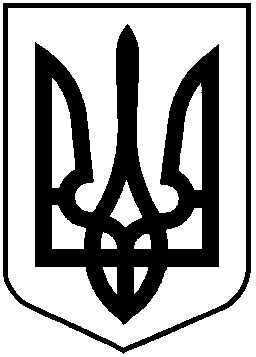 НАЦІОНАЛЬНА КОМІСІЯ З ЦІННИХ ПАПЕРІВ ТА ФОНДОВОГО РИНКУРІШЕННЯ___.___.2020                                    м. Київ				         № ____Відповідно до пункту 13 статті 8 Закону України «Про державне регулювання ринку цінних паперів в Україні» та Закону України «Про запобігання та протидію легалізації (відмиванню) доходів, одержаних злочинним шляхом, фінансуванню тероризму та фінансуванню розповсюдження зброї масового знищення» з метою забезпечення користування професійними учасниками ринку цінних паперів Системою BankID Національного банку УкраїниНаціональна комісія з цінних паперів та фондового ринкуВ И Р І Ш И Л А:1. Затвердити Зміни до Положення про здійснення фінансового моніторингу професійними учасниками ринку цінних паперів, затвердженого рішенням Національної комісії з цінних паперів та фондового ринку від 17 березня 2016 року № 309, що зареєстроване в Міністерстві юстиції України 13 квітня 2016 року за № 551/28681, що додаються.2. Департаменту проведення інспекцій професійної діяльності забезпечити:подання цього рішення для здійснення експертизи на відповідність Конвенції про захист прав людини і основоположних свобод до Секретаріату Урядового уповноваженого у справах Європейського суду з прав людини Міністерства юстиції України;подання цього рішення на державну реєстрацію до Міністерства юстиції України.3. Департаменту проведення інспекцій професійної діяльності забезпечити оприлюднення цього рішення на офіційному веб-сайті Національної комісії з цінних паперів та фондового ринку.4. Це рішення набирає чинності з дня його офіційного опублікування.5. Контроль за виконанням цього рішення покласти на члена Національної комісії з цінних паперів та фондового ринку Назарчука І.Голова Комісії                                                                           Т. ХромаєвПротокол засідання Комісіївід «___»  _______ 2020 року № __Про внесення змін до Положення про здійснення фінансового моніторингу професійними учасниками ринку цінних паперів